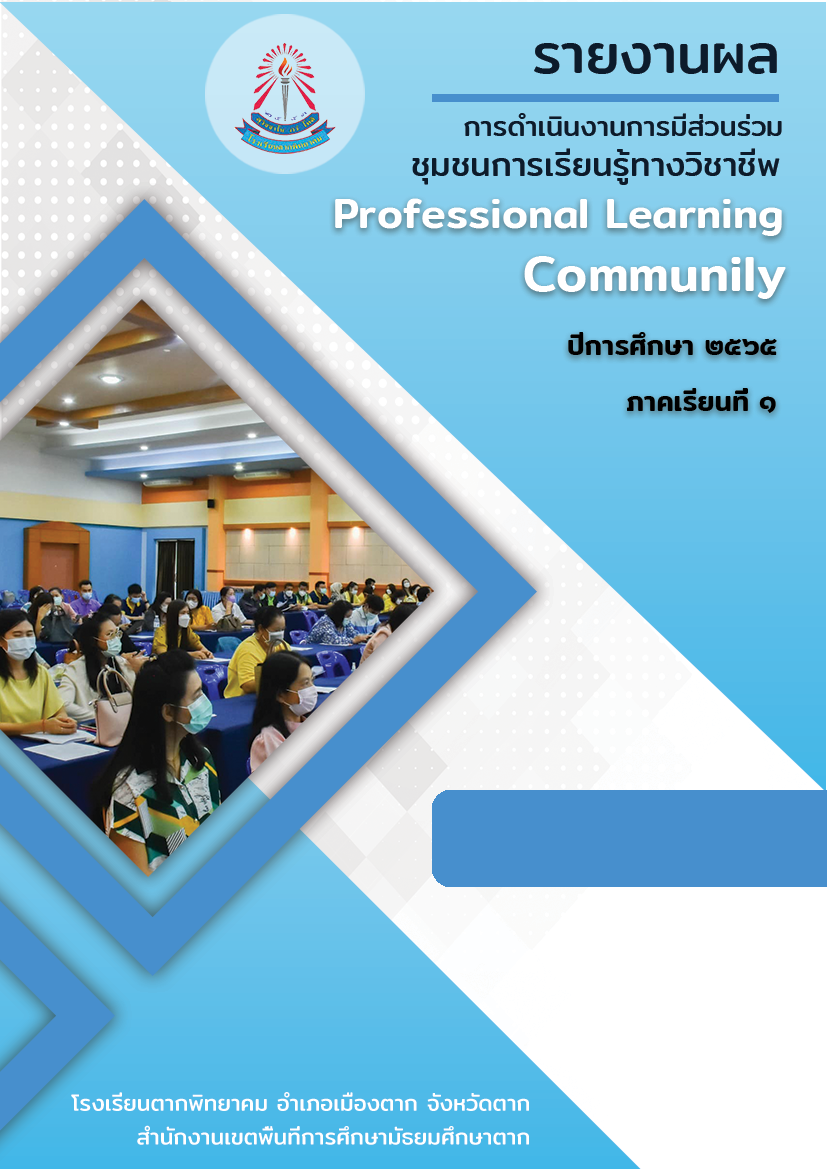 สมุดบันทึกกิจกรรม ชุมชนการเรียนรู้ทางวิชาชีพ (Professional Leaning Community)๑. ชื่อ นาย/นาง/นางสาว                            นามสกุล                         อายุ      ปี    คุณวุฒิ                ตำแหน่งครู วิทยฐานะ                ตำแหน่งเลขที่___________                          รับเงินเดือนอันดับ คศ.            ขั้น/เงินเดือน               บาท    สถานศึกษา/หน่วยงานทางการศึกษา   โรงเรียนตากพิทยาคม     เขต/ อำเภอ   เมืองตาก	    จังหวัด    ตาก        สำนักงานเขตพื้นที่การศึกษามัธยมศึกษาตาก๒. วิชา/สาขา/กลุ่มสาระการเรียนรู้ที่ทำการสอน      ปีการศึกษา   2565		๓. งานสนับสนุนการจัดการเรียนรู้      ปีการศึกษา   2565	๔. การมีส่วนร่วมในชุมชนการเรียนรู้ทางวิชาชีพ  (PLC)   ปีการศึกษา   2565	กิจกรรม PLC ชุมชนแห่งการเรียนรู้ทางวิชาชีพ (Professional Learning Community)Step 1: Study  การรับรองกิจกรรม PLC ครั้งที่...1.......
Step:   Study  Select   Plan   Implement   Analyze   Adjustกลุ่มสาระการเรียนรู้...................................................Step 2: Selectการรับรองกิจกรรม PLC ครั้งที่...2........
Step:   StudySelect   Plan   Implement   Analyze   Adjustกลุ่มสาระการเรียนรู้...............................................Step 3: Plan สมาชิกในกลุ่มทำการวางแผน  กิจกรรม เขียนเค้าโครง (ย่อ) โครงสร้างนวัตกรรม                   ๑. ชื่อนวัตกรรม________________________________________________________________________________________________________________________________________________________________________________________________________________________________________________             	๒. วัตถุประสงค์________________________________________________________________________________________________________________________________________________________________________________________________________________________________________________                   ๓. ทฤษฏีการเรียนรู้หรือหลักการของการจัดการเรียนรู้ที่นำมาใช้________________________________________________________________________________________________________________________________________________________________________________________________________________________________________________                   ๔. รูปแบบการเรียน/กระบวนการเรียนรู้ที่จะนำมาใช้________________________________________________________________________________________________________________________________________________________________________________________________________________________________________________                   ๕. องค์ประกอบของนวัตกรรม________________________________________________________________________________________________________________________________________________________________________________________________________________________________________________                  ๖. กรอบแนวคิด________________________________________________________________________________________________________________________________________________________________________________________________________________________________________________กิจกรรม การสรุปผลการอภิปรายแลกเปลี่ยนเกี่ยวกับการเลือกนวัตกรรมในการแก้ไขปัญหา           ข้อเสนอแนะ/ความเห็นผู้เชี่ยวชาญหรือผู้มีประสบการณ์________________________________________________________________________________________________________________________________________________________________________________________________________________________________________________________________________________________________________________________________________________________________________________________________________________________________________________________________________________________________         สรุปความเห็นของผู้เชี่ยวชาญผสานกับความคิดเห็นของกลุ่ม________________________________________________________________________________________________________________________________________________________________________________________________________________________________________________การรับรองกิจกรรม PLC ครั้งที่...3.......
Step:  StudySelect   Plan   Implement   Analyze   Adjustกลุ่มสาระการเรียนรู้......................................Step 4: Implement การดำเนินการกิจกรรม กำหนดเวลาในการทดลองแก้ปัญหาโดยใช้วิธีการ/สื่อ-นวัตกรรมบันทึกสิ่งที่เกิดขึ้นระหว่างการนำกิจกรรมไปใช้ในการแก้ปัญหา/การแลกเปลี่ยนผ่านระบบ ICT________________________________________________________________________________________________________________________________________________________________________________________________________________________________________________________________________________________________________________________________________________________________________________________________________________________________________________________________________________________________บันทึกการสังเกตการณ์เข้าร่วมในการจัดกิจกรรมการเรียนการสอน (สังเกตการณ์สอน/เยี่ยมชั้นเรียน)           ผู้สังเกต/เยี่ยมชั้นเรียน________________________________________________________           เมื่อ_______________________สถานที่_____________________________           สิ่งที่พบขณะสังเกตการณ์สอน/เยี่ยมชั้นเรียน                  พฤติกรรมการเรียน________________________________________________________________________________________________________________________________________________________________________________________________________________________________________________                  พฤติกรรมการสอน________________________________________________________________________________________________________________________________________________________________________________________________________________________________________________                  การพูดคุยหลังจากสังเกตการสอน________________________________________________________________________________________________________________________________________________________________________________________________________________________________________________________________________________________________________________________________						ลงชื่อ                                  ผู้เยี่ยมชั้นเรียน						     (...............................................)						ตำแหน่ง.........................................         การรับรองกิจกรรม PLC ครั้งที่...4.......
Step:  StudySelect   Plan   Implement   Analyze   Adjustกลุ่มสาระการเรียนรู้.........................................Step 5: Analyze การวิเคราะห์การรับรองกิจกรรม PLC ครั้งที่...5.......
Step:  StudySelect   Plan   Implement   Analyze   Adjustกลุ่มสาระการเรียนรู้............................................Step 6: Adjust การปรับปรุงพัฒนาAAR : After Action Reviewกิจกรรม PLC ชุมชนแห่งการเรียนรู้ทางวิชาชีพ (Professional Learning Community)การรับรองกิจกรรม PLC ครั้งที่...6.......
Step:  StudySelect   Plan   Implement   Analyze   Adjustกลุ่มสาระการเรียนรู้....................................ภาคผนวกภาพขณะแลกเปลี่ยนเรียนรู้ PLCวิชา/สาขา/กลุ่มสาระฯชั้น/ระดับคาบ/สัปดาห์งานภาระงานชั่วโมง/สัปดาห์งานบริหารวิชาการงานบริหารงานบุคคลงานบริหารงบประมาณงานบริหารทั่วไปชื่อกลุ่มชื่อกิจกรรมจำนวนสมาชิกจำนวนชั่วโมงวันที่เวลาเรื่องรวมเวลา          Teacher………………………………………………………………………………………………………………………………Buddy Teacher………………………………………………………………………………………………………………………………                      ………………………………………………………………………………………………………………………………..                      ………………………………………………………………………………………………………………………………..                      ………………………………………………………………………………………………………………………………..Mentor………………………………………….………….       Expert ………………………………………………………………..Administrator …………………………………………..      Recorder……………………………………………………………..วันที่เวลาเรื่องรวมเวลาผู้สนทนาแลกเปลี่ยนบันทึกการสนทนาแลกเปลี่ยนMentor…………………………………………………………………………………………………………………….…………………………………………………………………………………………………………………….…………………………………………………………………………………………………………………….…………………………………………………………………………………………………………………….Mentor…………………………………………………………………………………………………………………….…………………………………………………………………………………………………………………….…………………………………………………………………………………………………………………….…………………………………………………………………………………………………………………….Mentor…………………………………………………………………………………………………………………….…………………………………………………………………………………………………………………….…………………………………………………………………………………………………………………….…………………………………………………………………………………………………………………….Mentor…………………………………………………………………………………………………………………….…………………………………………………………………………………………………………………….…………………………………………………………………………………………………………………….…………………………………………………………………………………………………………………….Mentor…………………………………………………………………………………………………………………….…………………………………………………………………………………………………………………….…………………………………………………………………………………………………………………….…………………………………………………………………………………………………………………….Mentor…………………………………………………………………………………………………………………….…………………………………………………………………………………………………………………….…………………………………………………………………………………………………………………….…………………………………………………………………………………………………………………….Mentor…………………………………………………………………………………………………………………….…………………………………………………………………………………………………………………….สรุปเวลาขั้น 1 : Study     จำนวน       ชั่วโมง (ลงชื่อ)___________________ผู้บันทึกวันที่เวลาเรื่องรวมเวลาสรุปเวลาขั้น 2 : Select     จำนวน       ชั่วโมง      (ลงชื่อ)___________________ผู้บันทึกวันที่เวลาเรื่องรวมเวลาสรุปเวลาขั้น 3 : Plan     จำนวน       ชั่วโมง (ลงชื่อ)___________________ผู้บันทึกวันที่เวลาเรื่องรวมเวลาลำดับขั้นตอน/กระบวนการทดลองวันเดือนปีจำนวนชั่วโมงจำนวนนักเรียนที่ใช้สรุปเวลาขั้น 4 Implement  จำนวน       ชั่วโมง     (ลงชื่อ)_____________________ผู้บันทึกวันที่เวลาเรื่องรวมเวลาสรุปเวลาขั้น 5 Analyze  จำนวน       ชั่วโมง     (ลงชื่อ)_____________________ผู้บันทึกวันที่เวลาเรื่องรวมเวลาสรุปเวลาขั้น 6 Adjust  จำนวน       ชั่วโมง     (ลงชื่อ)_____________________ผู้บันทึกวันที่เวลาเรื่องรวมเวลา          Teacher………………………………………………………………………………………………………………………………Buddy Teacher………………………………………………………………………………………………………………………………                      ………………………………………………………………………………………………………………………………..                      ………………………………………………………………………………………………………………………………..Mentor………………………………………….………….       Expert ………………………………………………………………..Administrator …………………………………………..      Recorder……………………………………………………………..วันที่เวลาเรื่องรวมเวลา